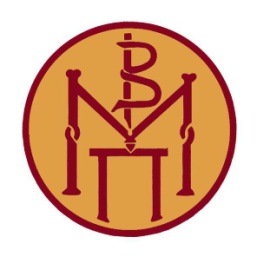 Επιστημονικό Συνέδριο«Οχυρώσεις της εποχής του Ιουστινιανού στη Μακεδονία και τη Θεσσαλία»Μνήμη Ν. ΜουτσόπουλουΔΕΛΤΙΟ ΣΥΜΜΕΤΟΧΗΣ/ PARTICIPATION FORMΟνοματεπώνυμο/ NAME:_____________________________________________________              Φορέας / INSTITUTION:___________________________________________________                _Θέση/ POSITION:__________________________________________________________Διεύθυνση/ ADDRESS: ________________________________________________________Τηλέφωνο/ TELEPHONΕ: _____________________________________________________Τηλεομοιότυπο (Fax) : ___________________________ _________________________Ηλεκτρονική διεύθυνση / E-MAIL: ____________________________________                                             __                  Τίτλος ανακοίνωσης : TITLE OF PAPER: _                                                             _                                                                ________________________________________                                                                                                                                        Περίληψη (να μην υπερβαίνει τις 300 λέξεις) / ABSTRACT (should not exceed 300 words):  Ημερομηνία/ DATE :_______________________________________________________Παρακαλούμε, αποστείλατε συμπληρωμένο το δελτίο στην ηλεκτρονική διεύθυνση: You are kindly requested to send us back the Participation Form in the email: mbp@culture.grΠροθεσμία υποβολής αιτήσεων συμμετοχής : 31 Μαΐου 2019Deadline for submission of the request for participation: 31st of May 2019